Источники водоснабжения и места разбора воды на территории сельского поселения Старотумбагушевский сельсовет муниципального района Шаранский район республики Башкортостан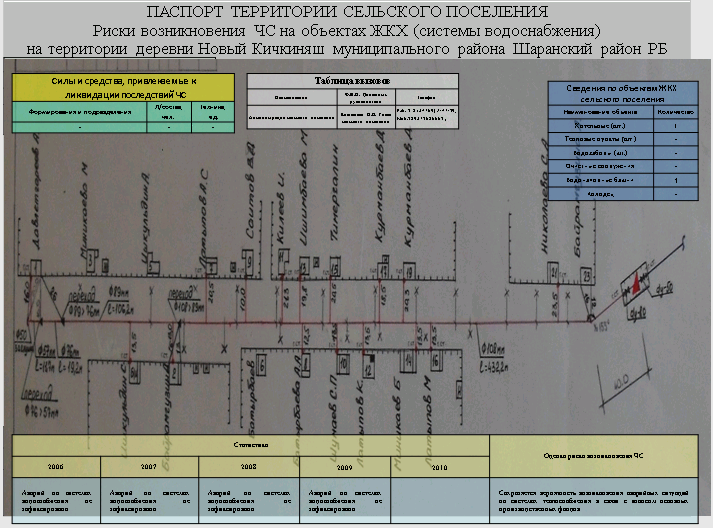 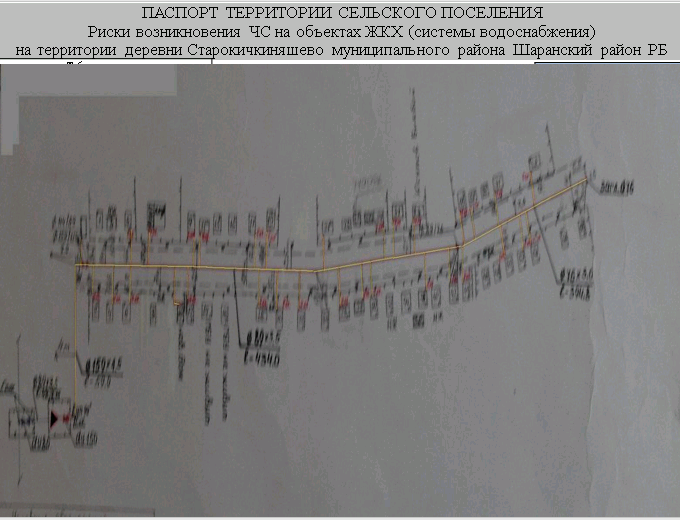 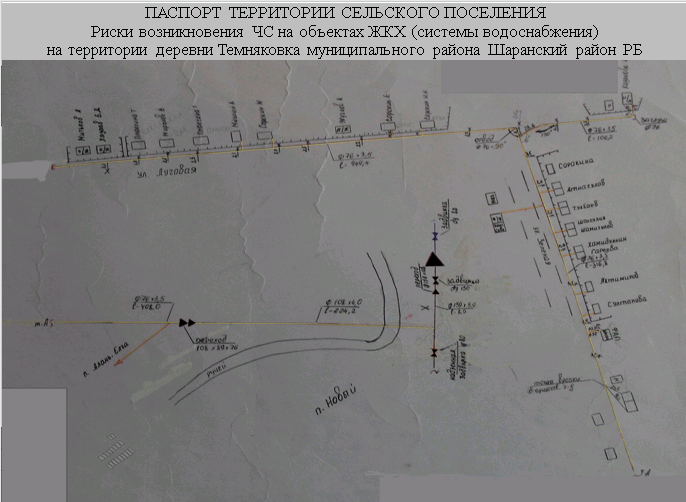 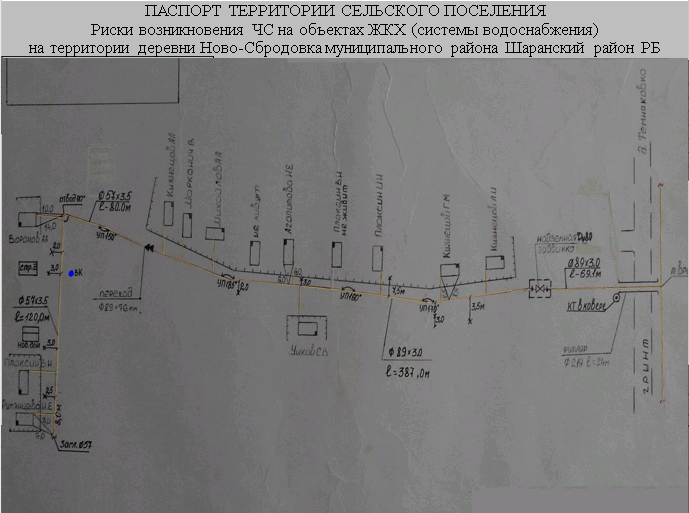 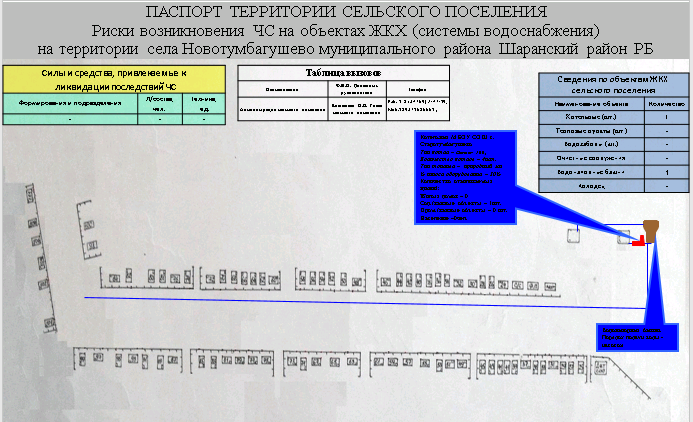 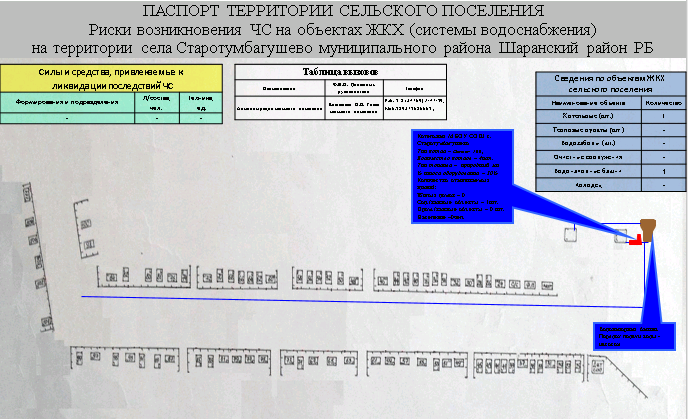 